	ПОЛОЖЕНИЕ	
о проведении районного конкурса чтецов «Пушкин в моём сердце»,посвященного Дню памяти А.С.Пушкина
      10 февраля – День памяти Александра Сергеевича Пушкина. В этот день, в 1837 году, поэт скончался. Причина смерти – ранение, полученное на дуэли с Дантесом двумя днями ранее. День смерти стал Днем памяти поэта.Праздником такой день назвать нельзя. Поэтому в нашей стране в этот день проходит минута молчания. Это – дань памяти Великому поэту.
1.ОБЩИЕ ПОЛОЖЕНИЯ 1.1.  Районный конкурс чтецов «Пушкин в моём сердце», (далее – Конкурс), посвящен Дню памяти Александра Сергеевича Пушкина.1.2. Конкурс проводится в дистанционном формате и предусматривает:- публикацию Положения и результатов Конкурса в указанный срок на информационных ресурсах Администрации Железнодорожного внутригородского района городского округа Самара в сети Интернет;- освещение хода Конкурса, в том числе публикацию работ участников на официальной странице в социальной сети «Вконтакте» https://vk.com/zdadmgel1.3.	Настоящее Положение регламентирует цели, задачи, условия и порядок проведения Конкурса, а также процедуру подведения итогов и награждения участников. 1.4.	Организатором Конкурса является Администрация Железнодорожного внутригородского района городского округа Самара (далее – Администрация).2. ЦЕЛИ И ЗАДАЧИ КОНКУРСА
2.1. Целью Конкурса является привлечение интереса к творчеству А.С.Пушкина, развитие традиций семейного чтения, содействие раскрытию творческого потенциала всех возрастов, приобщение жителей к жанру художественного слова.2.2. Задачи Конкурса:– формирование интереса к русской поэзии;– возрождение традиции звучащего слова;– пробуждение интереса к чтению;– воспитание литературного и художественного вкуса;– воспитание культуры чтения;– воспитание активной жизненной позиции;– укрепление духовно-нравственного и патриотического воспитания.3. УЧАСТНИКИ КОНКУРСА 3.1. В Конкурсе могут принять участие жители Железнодорожного внутригородского района городского округа Самара в возрасте от 12 лет, готовые выразить свое отношение к любимому поэту, к его творчеству.3.2. Конкурс проводится среди следующих возрастных групп Конкурса:группа: 12 - 15 лет; группа: 16 - 20 лет;группа: 21 - 34 лет;группа: 35 лет и выше4. ПОРЯДОК И СРОКИ ПРОВЕДЕНИЯ КОНКУРСА4.1. Сроки проведения Конкурса: с 23 января по 06 февраля 2023 года.4.2. Участники представляют видеоролик длительностью не более 3х минут с выразительным чтением наизусть одного из произведений А.С.Пушкина (стихотворение или отрывок из прозы, сказки). 4.3. Участникам предоставляется право самостоятельного выбора произведения для исполнения на Конкурсе.4.4. Исполняемые произведения не должны содержать ненормативную лексику.4.5. В качестве фона допускается использование атрибутов, соответствующих теме стихотворения (произведения), музыкальное сопровождение.4.6. Заявки на участие в Конкурсе принимаются до 06 февраля 2023 года по прилагаемой форме и передаются в оргкомитет Конкурса по адресу: 443030, г. Самара, ул. Урицкого,21, Администрация Железнодорожного внутригородского района г.о. Самара, каб. 18, 19, НАРОЧНО.4.7. Направляя заявку на участие в Конкурсе, участник также заполняет согласие на обработку персональных данных.5. ТРЕБОВАНИЯ К ОФОРМЛЕНИЮ ПАКЕТА ДОКУМЕНТОВ5.1. Необходимый пакет документов для участия в Конкурсе:1. Заявка на участие в Конкурсе (Приложение 1)2. Согласие на обработку персональных данных (Приложение 2)3. Видеоролик с выступлением участника на USB носителе (возвращается участнику).	5.2. К участию в Конкурсе не допускаются работы низкого качества, содержащие текст или видеоряд непристойного характера, нарушающие законодательство РФ.	5.3. Полный пакет документов передается НАРОЧНО в отдел по вопросам социальной сферы Администрации Железнодорожного внутригородского района, по адресу: г. Самара, ул. Урицкого,21, каб.18, 19. 	5.4. Заявки, не соответствующие Положению, а также заявки, представленные позже указанного срока, к участию в Конкурсе не допускаются.6. КРИТЕРИИ ОЦЕНКИ ВЫСТУПЛЕНИЙ УЧАСТНИКОВ КОНКУРСА6.1. Критерии оценки:- соответствие условиям Положения о проведении районного конкурса чтецов «Пушкин в моём сердце»;- знание текста произведения;- интонационная выразительность речи;- правильное литературное произношение;- использование выразительных средств театра (мимики, жестов, поз, движений).6.2. Оценка критериев производится по 10-бальной системе. Победитель определяется по наибольшему количеству баллов.7. СОСТАВ КОНКУРСНОЙ КОМИССИИ7.1. Конкурсная комиссия начинает работу c 23 января 2023 года.Состав конкурсной комиссии:8. ПОДВЕДЕНИЕ ИТОГОВ И ПООЩРЕНИЕ УЧАСТНИКОВ КОНКУРСА	8.1. Итоги Конкурса подводятся конкурсной комиссией в соответствии с критериями, заявленными в Положении. 8.2. Заседание конкурсной комиссии по выбору победителей Конкурса состоится 07 февраля 2023 года.8.3. Результаты проведения Конкурса будут опубликованы                     на информационных ресурсах Администрации Железнодорожного внутригородского района городского округа Самара.8.4. Торжественное награждение победителей Конкурса состоится       10 февраля 2023 года.8.5. Победители Конкурса в каждой категории награждаются дипломами Администрации Железнодорожного внутригородского района г.о. Самара и поощрительными призами.8.6. Все участники Конкурса награждаются благодарственными письмами Администрации Железнодорожного внутригородского района      г.о. Самара.9. Контактное лицо9.1. Контактное лицо – начальник отдела по вопросам социальной сферы Администрации Железнодорожного внутригородского района городского округа Самара Мухаметгалеева Лилия Габдуллаевна, тел.: +7 (846) 339-01-49.Приложение 1ЗАЯВКА НА УЧАСТИЕ В РАЙОННОМ КОНКУРСЕ ЧТЕЦОВ «ПУШКИН В МОЁМ СЕРДЦЕ»ВНИМАНИЕ! Ответственность за полноту и достоверность сведений несёт участник мероприятия. Приложение № 2Заявлениео согласии на обработку персональных данных(в соответствии с требованиями федерального законаот 27.07.2006 № 152-ФЗ «О персональных данных»)Я, ________________________________________________________________(ФИО или субъекта персональных данных)зарегистрированный (-ая) по адресу:__________________________________________________________________                                         (Индекс и адрес, где зарегистрирован субъект персональных данных)основной документ, удостоверяющий личность_________________________ 	(вид, серия, номер документа)__________________________________________________________________(сведения о выдавшем органе и дате выдачи документа)даю свое согласие на обработку моих персональных данных /персональных данных моего ребенка: __________________________________________________________________оргкомитету районного конкурса чтецов «Пушкин в моём сердце» и подтверждаю, что, давая такое согласие, я действую по своей воле                                и в своих интересах.Согласие дается мною с целью участия в районном конкурсе чтецов «Пушкин в моём сердце»_____________/_____________________________________________________(подпись, ФИО прописью, без сокращений)«_____» ______________2023 года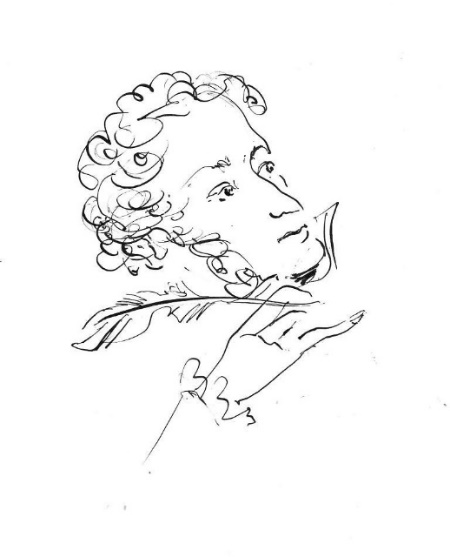 УТВЕРЖДАЮ:Глава Железнодорожного     внутригородского района городского округа Самара_____________В.В.Тюнин                                               ТюнинВадим Владимирович- Глава Железнодорожного внутригородского района городского округа СамараШимочкинаОльга Николаевна- заместитель Главы Железнодорожного внутригородского района городского округа СамараРуноваЕлена СергеевнаАнцева Ольга Викторовна- заместитель Главы Железнодорожного внутригородского района городского округа Самара- заместитель Главы Железнодорожного внутригородского района городского округа СамараТарасовЕвгений Георгиевич- заместитель Главы Железнодорожного внутригородского района городского округа СамараВласоваИрина Мулевна- заместитель Главы Железнодорожного внутригородского района городского округа СамараРодина Марина Валериевна- директорМБУ ДО "ЦДОД "Лидер" г.о. СамараАртиЕва Викторовна- руководитель театральной студии «Парадокс»         МБУ ДО ЦВР "Парус"      г.о. СамараГорбуноваЕлена Викторовна- заведующий филиалом Библиотека №5 МБУК г.о. Самара "СМИБС"КлимчукИрина Николаевна- учитель русского языка и литературы МБОУ «Школа № 42» г.о. СамараЛогвинова Диана Александровна- учитель русского языка и литературыМБОУ «Школа № 137» г.о.Самара№ п/пФИО участника ВозрастНазвание произведенияКонтактный телефон, e-mailПримечание